NOUS NE SOMMES PAS DES HEROS !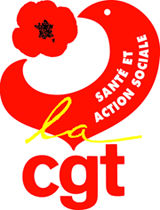                	           PRIVE/PUBLIC MEME COMBATUne prime du gouvernement va être versée.1 500€ pour quelques chanceux, 500€ pour la plupart tandis que d’autres n’auront rien, alors qu’ils se sont tout autant investis dans leur travail.Mais ce que veulent les héros, c’est :1 500€ pour tous les salariés de la santé soignants ou non La reconnaissance du COVID 19 en maladie professionnelleDes augmentations de salaires de 300€ nets qui permettent à tous les personnels de santé de vivre décemment pour :Obtenir un logement sans avoir à chercher la caution de ses prochesSe nourrir et profiter de ses loisirs sans avoir à choisir entre les deuxOffrir le meilleur à nos enfantsCotiser de façon à  préserver nos droits à la santé et à la retraiteEn national, depuis 2010 rien n’a changé. Être des héros  ça ne suffit pas !!! Mobilisons-nous pour avoir enfin de meilleurs salaires donc une meilleure retraite.Le 16 juinRassemblements :10h30 devant la clinique Saint Jean                    12h00 :  devant le CHU Arnaud de VilleneuveUne information de grève a été posée auprès de notre direction                                                                   